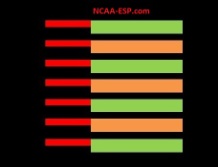 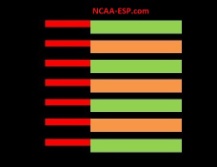 NCAA-ESPNCAA-EXTENDED STRATEGIC PRINCIPLES● NCAA-ESP results in a proven 10-15% increase, or more, in a football and basketball team’s overall productivity and POINT PRODUCTION; or +1.4 to +2.1 wins per 14-game season.● It is a program and system, over 45-years in development, whereby data suggests the current NFL head coaches most associated with its use have won 13-of-the-last-16 Super Bowls. ● It is a strategic system, 6-time NFL Executive-of-the-Year, and Hall-of-Famer, Mr. Bill Polian; began partially implanting with the Super Bowl XLI Champion Indianapolis Colts and consulted with us at length at the 2013 MIT Sports Analytics Conference.● It is a program former Chicago Bear Head Coach Marc Trestman, with whom we consulted extensively; and while only having the opportunity to implement 25% of the system, won a pair of CFL championships.● It is the development and formation of a third, primary COORDINATOR, who implements the data found in the Reports, called the “Game Management Coordinator [GMC]”; which is now being used by half of NFL teams, including the Super Bowl 50 Champion Denver Broncos. ● It is a STRATEGIC system supplying exclusive statistical data, “Reports” to serve in making more PRODUCTIVE key pre-game and in-game STRATEGY and game management decisions.● It uses a complex formula to assign a comprehensive POWER-RATING to all NCAA [football and basketball] teams; and a single qualitative number, and probability percentage, to determine the statistical difference between the teams called the POWER-SPREAD. ● Its system uses an in-game calculation called the POWER-SPREAD INDEX or PSI; and a numerical percentage to gauge which STRATEGY DECISION is most probable and PRODUCTIVE.● It possesses a component which includes information and insights on “X’s and O’s” or play design; in addition to a component which includes stadium design and institution development.● It is a MOTIVATIONAL program which consults implementing perspectives and tools drawn from a wide variety of MOTIVATIONAL minds, leaders, coaches and players.● It is a SPIRITUAL program which counsels using virtually all faiths, philosophies, religions, and perspectives including its “Ten Commandments of Championships.”©Copyright 2016 All Rights Reserved Mark Anthony DiBello www.NCAA-ESP.com